بسمه الباقي بعد فنآءِ الأشيآء - قل لك الحمدُ يا إلهي...حضرت بهاءاللهأصلي عربي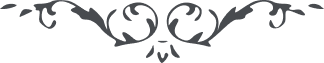 من آثار حضرة بهاءالله – نفحات الرحمن - 139 بديع، ص 49 – 52بسمه الباقي بعد فنآء الأشيآءقل لك الحمد يا إلهي بما عرفتني مشرق وحيك ومطلع جمالك وأيدتني على الإقبال إليك إلى أن دخلت بابك الذي فتح على وجه من في سمآئك وأرضك وحضرت لدى العرش المقام الذي استقر فيه مخزن علمك ومكمن أمرك وسمعت ندآئك الأحلى إذ كان مرتفعا بإذنك ومشيتك لك الحمد يا إلهي بما شرفتني بلقآئك وأشربتني كوثر وصالك وأقعدتني مقر قدسك عند ظهور اقتدارك وسلطانك أي رب لك الحمد بهذه المواهب التي لا يقدر أن يحصيها أحد من عبادك ولك الشكر بهذه النعمآء التي لا ينتهي ذكرها من قلم الإنشآء إلا بإرادتك أي رب أسئلك باسمك الذي به تموج بحر الأسمآء وآنار الأفق الأعلى بأن تجعلني مستقيما على أمرك وناطقا بذكرك بين عبادك على شأن لن تمنعني إشارات عبادك الذين كفروا بآياتك ومطلع بيناتك يا إلهي ما لي وشأني بأن أرى نفسي في المنظر الأكبر المقام الذي تجليت فيه بأنوار وجهك يا مالك القدر وعزتك ليس هذا من استحقاقي بل من فضلك الذي أحاط بريتك ورحمتك التي سبقت أهل مملكتك أسئلك يا إله العالمين ومقصود العارفين ومحبوب من في السموات والأرضين بأن تجعلني في كل الأحوال مقرا بوحدانيتك ومعترفا بفردانيتك ومذعنا بعظمتك وسلطانك وآملا ما نزلت في محكم ألواحك ثم قدر لي من بدائع فضلك ما قدرته لعبادك الذين ما خوفتهم سطوة كل ظالم في حبك ولا قدرة كل جابر في سبيلك إنك أنت المقتدر المتعالي المهيمن العليم الحكيم